POJASNILA RAZPISNE DOKUMENTACIJE za oddajo javnega naročila JN007919/2020-B01 - A-10/21; datum objave: 22.12.2020Datum prejema: 15.1.2021   12:11Vprašanje:N 5 2 554 0005 Dobava in vgraditev Dywidag palic, vključno z vso opremo, z napenjanjem in injektiranjem, kvaliteta jekla St 110/125, s premerom 32 in 36 mm in rebrasto cevjo. Palice prečnikov konzol, zunanjih konzol v poljih ter prečnikov pri opornikih.
32 mm M1 660,00
36 mm M2 340,00
-prosimo naročnika da poda specifikacijo posamičnih palic s številom in dolžinami palic ter številom pripadajočih matic in sidrnih plošč posebej za fi 32mm in posebej za fi 36mm, poskušali smo to narediti sami iz načrtov vendar seštevki dolžin niso enaki skupnim dolžinam iz popisa tako da ne vemo kako računati material na m1 ko je to v popisu.
-kakšno in kašen fi rebraste cevi naj upoštevamo v ceni na m1?Odgovor:SPECIFIKACIJA posamičnih palic s številom in dolžinami palic:Ø32 mm: 120 kom x 3,5 m1 + 40 kom x 6,0 m1 = 420,0 m1 + 240,0 m1 = 660,0 m1Ø36 mm:   28 kom x 6,6m1  + 18 kom x 8,6 m1 = 184,8 m1 + 154,8 m1 = 339,6 m1Matice in sidrne plošče so na obeh straneh posamezne palice.Fi (Ø) rebraste cevi je vezan na premer posamezne palice.                              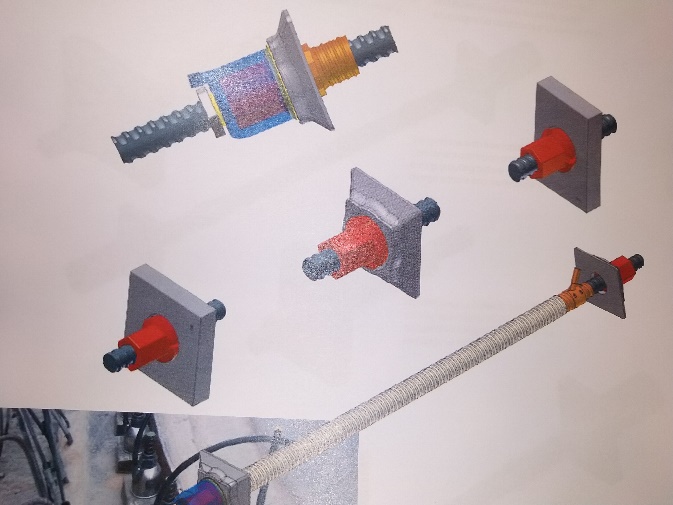 Številka:43001-482/2020-24oznaka naročila:A-10/21 G   Datum:15.1.2021MFERAC:2431-20-001805/0Rekonstrukcija mostu čez Dravo v Rušah (MB0261) na R2-435/1439 v km 1,950N 5 2 5540005Dobava in vgraditev Dywidag palic, vključno z vso opremo, z napenjanjem in  injektiranjem, kvaliteta jekla St 110/125, s premerom 32 in 36 mm in rebrasto cevjo. Palice prečnikov konzol, zunanjih konzol v poljih ter prečnikov pri opornikih.Φ 32 mmM1660,00Φ 36 mmM1340,00